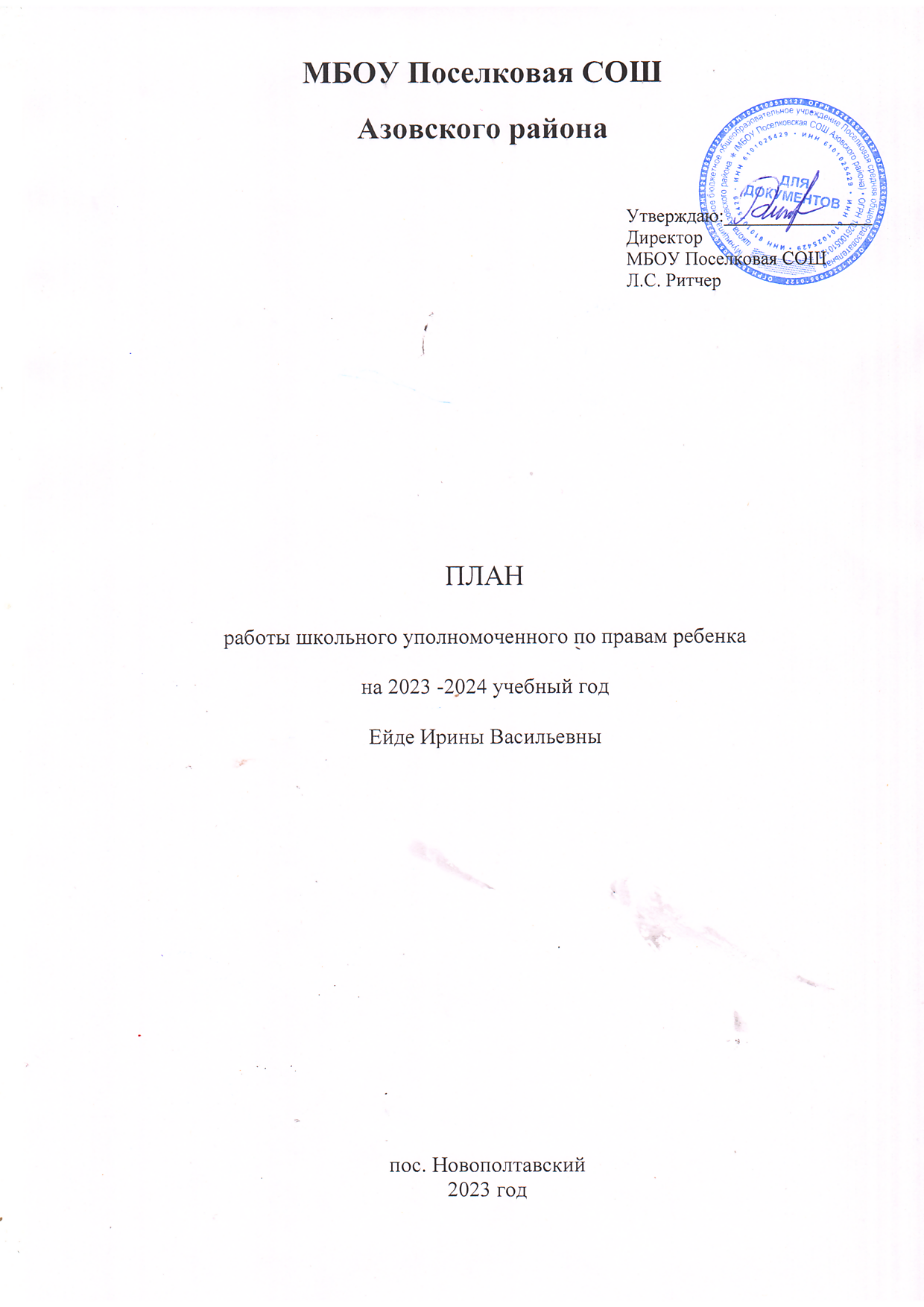 ПОЯСНИТЕЛЬНАЯ ЗАПИСКА  Права ребенка определены Конвенцией ООН о правах ребенка, Конституцией РФ, ФЗ «Об основных гарантия прав ребенка в Российской Федерации» и другими законодательными актами. На практике не всегда эти права соблюдаются, и мы сталкиваемся с семейным неблагополучием, психологическим и физическим насилием в семье и школе, жестоким обращением с детьми, конфликтами и спорными ситуациями между участниками образовательного процесса в школе. Именно потому в школе необходим человек, который ежедневно помогает нашим детям в решении вопросов взаимодействия со всеми участниками образовательного процесса, а также с родителями в семье с точки зрения соблюдения прав детей.  Деятельность уполномоченного по правам ребенка в нашей школе (далее Уполномоченного) направлена на защиту прав и законных интересов ребенка, всемерное содействие восстановлению нарушенных прав детей в рамках действующего законодательства.Цель работы:- обеспечение и защита конституционных прав несовершеннолетних на получение основного общего образования и законных интересов других участников образовательного процесса; -создание целостной системы нравственной, социальной, психологической и правовой поддержки каждого ребенка в решении школьных проблем.Задачи:- всемерное содействие восстановлению нарушенных прав ребенка в сфере образования в рамках своих компетенций;- осуществление контроля защиты прав детей при реализации конституционных прав на образование детей- инвалидов, детей, обучающихся по адаптированным программам по решению районной ПМПК; детей, находящихся под опекой;-совершенствование системы повышения уровня правовой грамотности обучающихся, педагогов и родителей через проведение информационной, образовательной и воспитательной работы по данному направлению;- взаимодействие Уполномоченного с государственными, муниципальными и общественными организациями, органами опеки и попечительства;- взаимодействие образовательного учреждения с семьям, находящимися в трудной жизненной ситуации и детьми «группы риска»;- участие в работе по разработке и принятию локальных актов школы;- участие в работе школьного Совета профилактики по предупреждению правонарушений среди детей, педагогических Советах, родительских собраниях.     В своей деятельности школьный уполномоченный руководствуется Конвенцией ООН о правах ребенка ( от 20.11.1989г), Конституцией РФ, Семейным кодексом РФ от 29.12.1995 г №223-ФЗ (ред. от 04.02.2021 №5-ФЗ), Федеральным законом «Об основных гарантиях прав ребенка в Российской Федерации» от 24 июля 1998г. № 124-ФЗ9 с изменениями и дополнениями от 05.04.2021г №77-ФЗ, Федеральным законом от 23.06.2016г №182-ФЗ «Об основах системы профилактики безнадзорности и правонарушений несовершеннолетних», ФЗ от 29.12.2010 № 436-ФЗ «О защите детей от информации, причиняющей вред их здоровью и развитию» с изменениями и дополнениями от 05.04.2021г №65-ФЗ,   ФЗ «Об образовании в Российской Федерации» от 29.12.2012г № 273-ФЗ  с изменениями от 30.04.2021г №114-ФЗ, ФЗ «Об опеке и попечительстве» от 24.04.2008г №48-ФЗ с изменениями и дополнениями от  30.04.2021г №114-ФЗ; иными нормативными правовыми актами Российской Федерации и Ростовской области,  общепризнанными принципами и нормами международного права, защищающими права и интересы ребенка, Уставом образовательного учреждения и Положением об уполномоченном по правам ребенка в МБОУ Поселковая СОШ.Компетенция школьного уполномоченного Школьный уполномоченный рассматривает обращения (жалобы) всех участников образовательного процесса, касающиеся нарушения прав и свобод несовершеннолетних.Не подлежат рассмотрению школьным уполномоченным обращения (жалобы), связанные:· с несогласием с выставленными оценками;· с несогласием с рабочим расписанием уроков и других вопросов, относящихся к компетенции должностных лиц учреждения;· с действиями и решениями государственных и муниципальных органов в сфере управления образованием.Школьный уполномоченный может отказаться от принятия к рассмотрению обращения, не относящегося к его компетенции, аргументируя отказ.    Школьный уполномоченный вправе заняться проблемой по собственной инициативе при наличии информации о нарушении прав обучающихся, не способных самостоятельно отстаивать свои интересы.Анонимное обращение (обращение, не содержащее фамилию, имя, отчество, место жительства, личную подпись лица, направившего обращение, и дату написания)рассмотрению не подлежит. Не принимаются к рассмотрению обращения, не поддающиеся чтению. Такие обращения после регистрации возвращаются авторам с указанием мотивов.С целью реализации задач своей деятельности школьный уполномоченный имеет право:· обращаться за помощью и консультацией к Уполномоченному па правам ребенка в Ростовской области;· посещать уроки, родительские собрания, совещания при директоре, заседания органов самоуправления учреждения, ученического самоуправления с предварительным уведомлением;· получать объяснения по спорным вопросам от всех участников образовательного процесса;· проводить совместно с органами самоуправления школы, администрацией школы проверку факта нарушения прав, свобод и интересов ребенка;· заниматься решением проблем по собственной инициативе при выявлении факта грубых нарушений прав ребенка;· передавать обращение (жалобу) должностному лицу администрации шкалы, компетентному разрешить ее по существу, если на то есть согласие заявителя;· ставить перед руководителем учреждения вопрос о привлечении нарушителя (нарушителей) к дисциплинарной ответственности при установлении факта грубого нарушения правил внутреннего распорядка учреждения, либо унижения достоинства ребенка;· обращаться к администрации учреждения с ходатайством о проведении дисциплинарного  расследования по фактам выявленных нарушений (при необходимости);· обращаться к Уполномоченному па правам ребенка в Ростовской области при недостижении соглашения или получения отказа одной из сторон конфликта о принятии его рекомендации;· направлять свои предложения и оценки по результатам изучения и обобщения информации о нарушении прав, свобод и законных интересов ребенка муниципальному органу, осуществляющему управление в сфере образования, Совету и администрации школы, Уполномоченному па правам ребенка в Ростовской области;· выступать с устным докладом на заседаниях Совета школы в случае систематических нарушений прав детей или унижения их достоинства.Школьный уполномоченный обязан:· проводить личный прием несовершеннолетних и их законных представителей, рассматривать их жалобы и заявления, оказывать практическую помощь;· принимать меры по устранению выявленного факта нарушения прав и законных интересов ребенка;· в случае конфликтной ситуации содействовать ее разрешению, в том числе путем про ведения переговоров с участниками конфликта, внесения письменных рекомендаций, обращенных к сторонам конфликта и предлагающих меры для его   решения;· осуществлять разъяснительную рабату среди участников образовательного процесса учреждения о правах и законных интересах ребенка;· не разглашать ставшие ему известными в процессе выяснения сведения без согласия заявителя;· систематически повышать сваю профессиональную компетентность по социально -правовым и психолого-педагогическим проблемам.     По окончании учебного года в срок до 10 июня школьный уполномоченный представляет  руководителю муниципального органа, осуществляющего управление в сфере образования,  совету и администрации школы аналитический отчет о своей деятельности с выводами и рекомендациями.В процессе своей деятельности школьный уполномоченный взаимодействует:· с Уполномоченным по правам ребенка в Ростовской области;· с органами управления в сфере образования Азовского района и органом опеки и попечительства;· с администрацией школы;· с педагогическим коллективом и психологической службой школы;· с органами самоуправления образовательного учреждения;· с учреждениями социальной защиты населения;· с комиссией по делам несовершеннолетних по защите их прав и законных интересов;· с правозащитными, общественными организациями;· с Советом профилактики правонарушений при Кугейской сельской Администрации.Основные направления работы:- работа с обращениями и жалобами участников образовательного процесса;- правовое просвещение участников образовательного процесса;- работа с обучающимися;- работа с родителями, законными представителями;- работа с педагогическим коллективом;-  взаимодействие с КДН, ПДН, органами опеки и попечительства при Отделе образования Администрации Азовского района;- межведомственные мероприятия;- областные, муниципальные и школьные мероприятия, конкурсы;- работа с общественными организациями;- совместные мероприятия с учреждениями дополнительного образования;- работа с локальными нормативными актами.Уполномоченный по правам ребенка отвечает за защиту прав ребенка на:жизнь и здоровье; образование; социальную помощь; жизнь и воспитание в семье.Деятельность Уполномоченного нацелена на защиту детей от насилия, унижения, эксплуатации. Особое внимание и поддержку Уполномоченный оказывает детям-сиротам и детям, оставшимся без попечения родителям.ПЛАН РАБОТЫ ШКОЛЬНОГО УПОЛНОМОЧЕННОГО ПО ПРАВАМ РЕБЕНКА НА 2023 - 2024 УЧЕБНЫЙ ГОД   Школьный уполномоченный по правам ребенка:  И. В. ЕйдеСроки МероприятиеФорма реализации мероприятияОтветственный сентябрь1.Корректировка плана работы на 2023-2024 учебный год.Методическая работаУполномоченный по правам ребенкасентябрь2.Информирование родителей и обучающихся о специфике деятельности уполномоченного по правам ребенка.Обновление информации на сайте школыУполномоченный по правам ребенкасентябрь3.Обновление банка о детях, состоящих на различных видах учета и семьях, находящихся в сложной жизненной ситуации.Мониторинг Классные руководители, уполномоченный по правам ребенкасентябрь4. Подготовка памяток для родителей на начало учебного года по правовым вопросамРаздаточный материалКлассные руководители, уполномоченный по правам ребенкаоктябрь1.Мониторинг посещаемости обучающимися, состоящих на учете, учебных занятий.МониторингКлассные руководителиоктябрь2.Оформление информационного стенда «Детство под защитой»Обновление информационного стендаУполномоченный по правам ребенкаоктябрь3. Мониторинг занятости обучающихся, состоящих на учете, во внеурочной деятельности.Мониторинг Классные руководителиоктябрь4. Мониторинг соблюдения прав детей- инвалидов, детей, находящихся под опекой, имеющих рекомендации ПМПК на получение образования.МониторингКлассные руководители, уполномоченный по правам ребенкаоктябрь5. Проведение профилактических мероприятий в рамках Всероссийской акции «Сообщи, где торгуют смертью».Внеклассные мероприятияКлассные руководители, уполномоченный по правам ребенканоябрь1.Анкетирование обучающихся 5-9 классов с целью исследования проблем, связанных с жестоким обращением с детьми в семье, школе. Анкетирование. Справка по итогам анкетированияУполномоченный по правам ребенка, психолог школыноябрь2.День толерантности. Мультимедийные уроки в рамках курса истории и обществознания, классные часы.Внеклассные мероприятия, урокиКлассные руководители, учителя историиноябрь3. Подготовка памяток для родителей об ответственности за жизнь и здоровье детей во время школьных каникул. Раздаточный материалКлассные руководители, уполномоченный по правам ребенкадекабрь1.Мультимедийные внеклассные мероприятия «Конституция- основной закон России».Внеклассные мероприятияКлассные руководителидекабрь2. Сочинение «Права человека глазами ребенка» (внеклассное мероприятие) 10 класс.Внеклассное мероприятиеУполномоченный по правам ребенкадекабрь3. Разработка материалов к родительскому собранию «Ответственность родителей за  ненадлежащее исполнение своих родительских обязанностей» Оказание помощи классным руководителям в организации и проведении собранияУполномоченный по правам ребенкадекабрь4.Подготовка памяток для родителей об ответственности за жизнь и здоровье детей во время школьных каникул.  Раздаточный материалКлассные руководители, уполномоченный по правам ребенкаЯнварь1.Обновление информационного стенда «Детство под защитой»Информация на стенде школыУполномоченный по правам ребенкаЯнварь2.Устный правовой журнал для обучающихся 7-8 классов «Опасность употребления психотропных веществ, курительных и жевательных смесей, парасигарет»Внеклассные мероприятияКлассные руководители, уполномоченный по правам ребенкаЯнварь3. Мониторинг посещаемости учебных занятий и успеваемости обучающихся, состоящих на учете.МониторингКлассные руководителифевраль1.Виды ответственности за правонарушения, совершенные  несовершеннолетними.Обновление информации на сайте школыУполномоченный по правам ребенкафевраль2. Внеклассные мероприятия по теме «Конвенция о правах ребенка» 5-6 классы.Внеклассные мероприятияКлассные руководители, уполномоченный по правам ребенкафевраль3. Оказание помощи классным руководителям при подготовке и проведении родительских собраний по правовым вопросамМетодическая работа, подготовка материаловКлассные руководители, уполномоченный по правам ребенкамарт1.Беседы с обучающимися 9,11 классов по теме «Правовой аспект проведения ОГЭ и ЕГЭ»БеседаУполномоченный по правам ребенкамарт2.Профилактическая работа с семьями, находящимися в сложной жизненной ситуации по теме «Ответственность родителей за жестокое обращение с детьми»Индивидуальные беседыУполномоченный по правам ребенкамарт3. Подготовка памяток для родителей об ответственности за жизнь и здоровье детей во время школьных каникул.  Раздаточный материалКлассные руководители, уполномоченный по правам ребенкаапрель1.Мониторинг уровня тревожности перед экзаменами.МониторингПсихолог школыапрель2.Куда обратиться несовершеннолетнему в случае нарушения его прав.Обновление информационного стендаУполномоченный по правам ребенкаМай1.Памятка для родителей «Правила поведения детей в период летних каникул»Раздаточный материалКлассные руководители, уполномоченный по правам ребенкаМай2.Мониторинг состояния успеваемости и посещаемости учебных занятий обучающимися, состоящими на учете.Мониторинг Классные руководителиМай3.Отчет о деятельности уполномоченного за 2023-2024 учебный годМетодическая работаУполномоченный по правам ребенкаМай4.Работа над планом работы на новый учебный год.Методическая работаУполномоченный по правам ребенкаМай5. Беседы в рамках классных часов «Правонарушение. Преступление. Ответственность» (в рамках классных часов)Классные часыКлассные руководителиВ течение учебного года1.Рассмотрение жалоб участников образовательного процесса (беседы, консультации)2.Участие в работе районной службы школьных уполномоченных, семинарах, конференциях.3.Знакомство с нормативными документами по вопросу «Права ребенка»4.Участие в работе школьного Совета профилактики правонарушений и безнадзорности.5.Содействие в урегулировании взаимоотношений родителей и детей в конфликтных ситуациях.6.Ведение журнала регистрации обращений.7.Посещение семей, находящихся в сложной жизненной ситуации (по запросу классных руководителей, администрации школы).8. Участие в работе по подготовке локальных актов по защите прав детей.1.Рассмотрение жалоб участников образовательного процесса (беседы, консультации)2.Участие в работе районной службы школьных уполномоченных, семинарах, конференциях.3.Знакомство с нормативными документами по вопросу «Права ребенка»4.Участие в работе школьного Совета профилактики правонарушений и безнадзорности.5.Содействие в урегулировании взаимоотношений родителей и детей в конфликтных ситуациях.6.Ведение журнала регистрации обращений.7.Посещение семей, находящихся в сложной жизненной ситуации (по запросу классных руководителей, администрации школы).8. Участие в работе по подготовке локальных актов по защите прав детей.1.Рассмотрение жалоб участников образовательного процесса (беседы, консультации)2.Участие в работе районной службы школьных уполномоченных, семинарах, конференциях.3.Знакомство с нормативными документами по вопросу «Права ребенка»4.Участие в работе школьного Совета профилактики правонарушений и безнадзорности.5.Содействие в урегулировании взаимоотношений родителей и детей в конфликтных ситуациях.6.Ведение журнала регистрации обращений.7.Посещение семей, находящихся в сложной жизненной ситуации (по запросу классных руководителей, администрации школы).8. Участие в работе по подготовке локальных актов по защите прав детей.